Booking formPrimary	Government (NSW only)Secondary	Government (non‐NSW)Other	Non‐governmentStudentsTo help us prepare activities specifically suited for your group, please send us a student list, including preferred names (for nametags) and information regarding individual student ability, so we can allocate them into teams in advance. Please provide this at least one week before your visit.Office use only: Student list received by CentrePrior learningPlease provide as much detail as possible to enable staff to customise the program and cater to your students’ learning needs. If not using a textbook, please give details of structures, topics and vocabulary studied.These students have visited the Hana Centre previously	Yes	NoLunchThe Korean Hana Centre is able to provide dosirak boxes for lunch. The cost is $14 per dosirak and the minimum order is 20, including the teacher.We can cater for some dietary requirements, however students with allergies, halal, vegetarian are asked to bring their own food to the centre.The minimum number for lunch box orders is 20. Please confirm exact numbers of lunch boxes required one week prior to your visit.Or We will bring our own lunchesCost per studentCosts are inclusive of GST (except lunch boxes):NSW government schools	$17.00Non‐govt schools	$32.00Optional lunch	$14.00Note: Hana Centre may deliver the 2 hour immersion program for students in primary schools, when appropriate:NSW government schools	$9.00Non‐govt schools	$16.00No Lunch order for the half day programConfirmation and agreementI wish to confirm my booking for the above date and understand that a cancellation fee of $10.00 per student will be charged if a cancellation is made less than 2 weeks prior to the excursion date.I have read the Centre information and guidelines, and understand the roles and responsibilities of the accompanying teacher/s.I understand that:the accompanying teacher is responsible at all times for the behaviour and discipline of the studentsthe participating school accepts responsibility for damage caused by irresponsible behaviour.To ensure that students are able to participate fully in the program, any disruptive students will be referred to the accompanying teacher/s.Checklist for supervising teacherAt the Hana Centre, the supervising teacher will:be included in the program as a staff member. It is important that the supervising teacher has some knowledge of Korean language and culturesupervise and, where required, discipline students during activities, lunch and morning tea breaksensure students understand and follow the guidelines of the Hana Centreassist the Hana Centre staff by motivating and supervising students as they participate in activities at the Centre.The accompanying teacher/s are responsible for the behaviour and discipline of the students at all times. To ensure that students are able to participate fully in the program, any disruptive students will be referred to their teacher.The participating school accepts responsibility for damage caused by irresponsible behaviour.Risk management considerations for an excursion to KOREAN HANA CENTREThis sample risk management planning form may assist you in planning your excursion to the Centre. It identifies some of the risks. Excursion organisers should expand the matrix to fully accommodate their own circumstances.Precautions should be taken to minimise the likelihood of accidents and misadventure.Some potential risks/dangers and possible management strategies for this excursion are listed below.These have been provided as samples only.Risk management plan for NSW School of Languages https://nswschoollang.schools.nsw.gov.au/content/dam/doe/sws/schools/n/nswschoollang/localcontent/about-our-school/rules-and-policies/nsl_risk_assessment.pdf 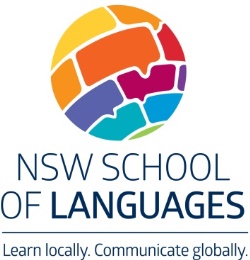 KOREAN HANA CENTRE, NSW SCHOOL OF LANGUAGESPhone: 02 9381 4800 / 02 9381 4802Email: hee.j.choi@det.nsw.edu.auSchool nameSchool addressSchool phoneDate of visitArrival timeDeparture timeTransport (e.g. hire bus / public transport)Name/s of accompanying teachersEmail address/es of accompanying teachersMobile number/s (required for emergencies)KYr 1Yr 2Yr 3Yr 4Yr 5Yr 6Yr 7Yr 8Yr 9Yr 10Yr 11Yr 12OtherTotalBoysGirlsTotal no. of studentsTotal no. of studentsTotal no. of studentsTotal no. of studentsTotal no. of studentsTotal no. of studentsTotal no. of studentsTotal no. of studentsTotal no. of studentsTotal no. of studentsTotal no. of studentsTotal no. of studentsTotal no. of studentsTotal no. of studentsTotal no. of studentsNo. of years of studyNo. of lessons/weekTextbook/chaptersTopics (only if textbook not used)HangeulMain aim of visit(e.g. to motivate students, to challenge students)Number of lunch boxes required (min. 20)NameSignatureDateAccompanying teacher(s)PrincipalIf students have been learning Korean, ensure students are prepared to answer simple questions about themselves using the language structures they have previously learntEnsure students are prepared and motivated to participate in an immersion experience Provide Centre information and guidelines to PrincipalComplete all sections of booking form and forward to Hana CentreProvide Hana Centre staff with student list, with preferred names and student ability Organise  payment to the Hana CentreOrganise travel to the Hana CentreComplete relevant risk management documentationType of activityLocationCommencement date and time of activityAccompanying teachersContact number/sTotal number of studentsAims of the activityImmersion in Korean language and cultureExperiencing an authentic Korean environmentNecessary skills of accompanying adultMedical condition/s of participants (list name/s and condition/s)Medications(list names/and medication/s)RisksStudents may become separated from the group while travelling on public transportBus may be involved in traffic accidentStudents may get wet walking from bus stopDangersFor each inherent risk, list the risk eventuatingRisk management strategies Indicate actions and precautions that will be taken to reduce risksPeopleAttributes that impact on activity: Physical fitness, health, student numbers, etc.Students may become separated from the group while travelling on public transport.Assign buddies.Equipment and transport Resources that impact on the activity: clothing, etc.Bus may be involved in accident.On the bus, all students should be seated at all times, and wear seatbelts, if fitted.EnvironmentFactors that impact on the activity: weather, terrain, etc.Students may get wet walking from station or bus stop.All students to bring raincoats.